Title Expectation of CDOT EmployeesStepContentImage file NameIntroductionAs an Employee of CDOT, it is critical you are familiar with CDOT’s Equal Employment Opportunity and Affirmative Action policy.  If you have not already done so, click on the Resources link in the upper right corner of this presentation to review the policy.Click on the tabs to right to learn about the tasks you need to take in support of Equal Employment and Affirmative Action.  Note: Depending on your job at CDOT you may not perform all of these tasks.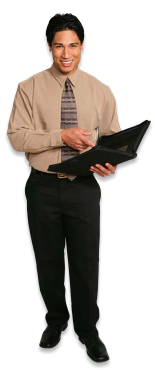 All EmployeesAs an Employee  take the following actions:Take all required training related to Equal Employment Opportunity and Affirmative Action (see Training tab)Review 600.0 PD Equal Employment Opportunity and Affirmative Action  Immediately report any concern or complaint of sexual harassment, discrimination or hostile work environment to the Regional Civil Rights Office or, for Headquarters staff, the Employee Relations OfficeModel respectful behavior and adherence to CDOT policies and procedural directivesManager and SupervisorsAs a Manager or Supervisor take the following actions with your employees:Ensure subordinate managers and supervisors understand Equal Employment Opportunity and Affirmative Action polices and procedures Communicate any systemic barriers to Equal Employment Opportunity and Affirmative Action to appropriate manager or authorityInform your employees about Equal Employment Opportunity and Affirmative Action  policies, employee complaint proceduresImmediately report any concern or complaint of sexual harassment, discrimination or hostile work environment to the Regional Civil Rights Office or, for Headquarters staff, the Employee Relations OfficeModel respectful behavior and adherence to CDOT policies and procedural directivesHiring ManagersWhen hiring or during a recruitment or promotional process:Work with your HR Workforce Specialist and/or Regional Civil Rights Office to determine the best hiring/promotion strategyEnsure that no biases or barriers exist when conducting hiring and promotion  actions Monitor all employment actions (hiring, promotion, training, and other terms and conditions of employment) to ensure EEO and AA opportunities are fully utilizedHire the best qualified candidate for the jobTrainingDevelop Equal Employment Opportunity and Affirmative Action competencies by taking the following training:Preventing Discrimination and HarassmentPreventing Sexual HarassmentPreventing Workplace ViolenceAffirmative Action in Employment